Спешите делать добро!По всей стране проходила Общероссийская акция «Весенняя неделя добра-2024». Педагоги и ребята, посещающие Селивановский филиал, объединили усилия и приняли участие в акции. С 29 апреля по 3 мая убирали территорию сквера отдыха детей и молодежи, белили деревья, собирали макулатуру, подметали в беседках.Давайте вместе делать мир чище и добрее!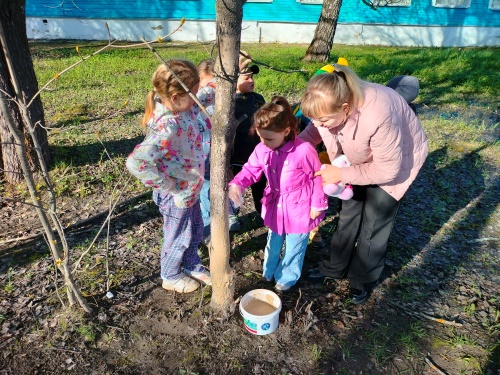 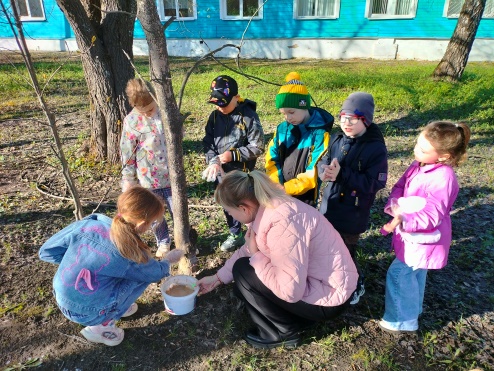 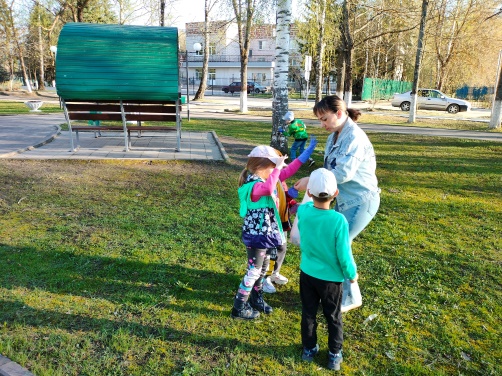 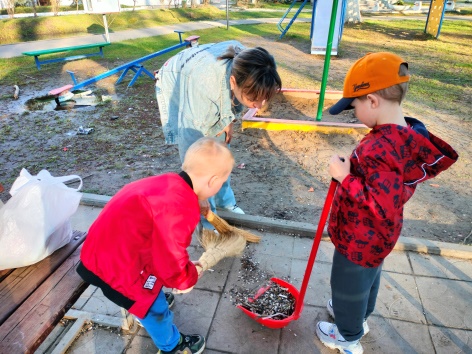 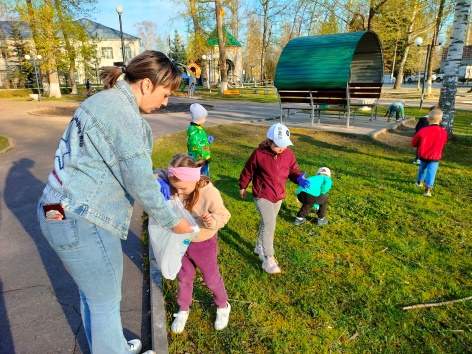 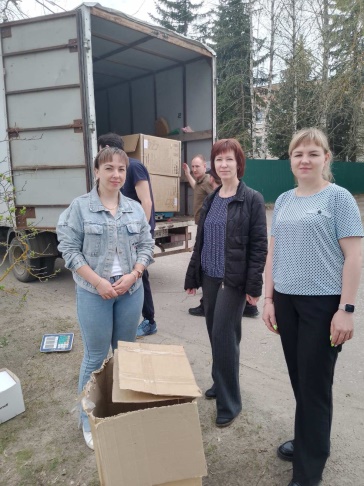 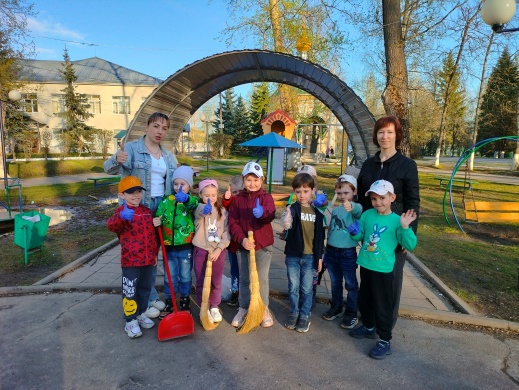 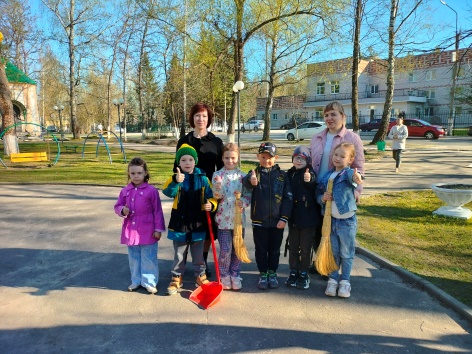 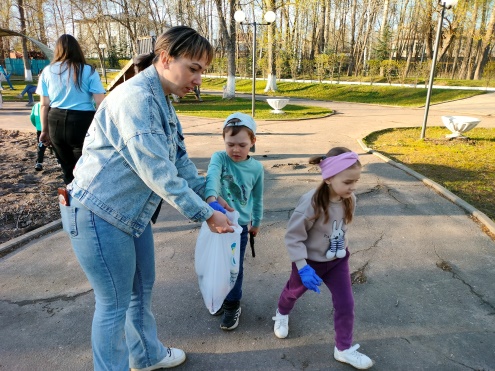 